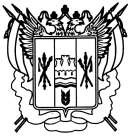 Российская ФедерацияРостовская областьЗаветинский районмуниципальное образование «Киселевское сельское поселение»Администрация Киселевского сельского поселенияРаспоряжение№ 80  16.10.2023                                                                                              с.КиселевкаВ соответствии с постановлением Администрации Киселевского сельского поселения от 16.10.2023 №  94 «О внесении изменений в постановление Администрации Киселевского сельского поселение от 09.11.2018 № 122»:1. Внести изменения в распоряжение Администрации Киселевского сельского поселения от 30.12.2022 № 104 «Об утверждении плана реализации муниципальной программы Киселевского сельского поселения «Обеспечение качественными жилищно-коммунальными услугами населения Киселевского сельского поселения»  на 2023 год» согласно приложению к  настоящему распоряжению.2. Настоящее распоряжение вступает в силу с момента подписания.3. Контроль за выполнением распоряжения оставляю за собой.Глава АдминистрацииКиселевского сельского поселения                                    Л.И.ПараваеваРаспоряжение вносит ведущий специалистпо вопросам муниципального хозяйстваПриложение                                                                                                                                                      к распоряжению Администрации                                                                                                                                                     Киселевского сельского поселения                                                                                                                                                                    от    16.10.2023 № 80 ПЛАНреализации муниципальной программы Киселевского сельского поселения «Обеспечение качественными жилищно-коммунальными услугами населения Киселевского сельского поселения»  на 2023 годВедущий специалист  по общим вопросам                                                                                           Л..В. КостеренкоО внесении изменений в распоряжение Администрации Киселевского сельского поселение от 30.12.2022 № 104Наименование подпрограммы, основного мероприятия ведомственной целевой программы, контрольного события программыОтветственный исполнительОжидаемый результат (краткое описание)Срок реализации (дата)Объем расходов на 2023 год (тыс. руб.)Объем расходов на 2023 год (тыс. руб.)Объем расходов на 2023 год (тыс. руб.)Объем расходов на 2023 год (тыс. руб.)Объем расходов на 2023 год (тыс. руб.)Наименование подпрограммы, основного мероприятия ведомственной целевой программы, контрольного события программыОтветственный исполнительОжидаемый результат (краткое описание)Срок реализации (дата)Всего федеральный бюджет областной бюджетместный бюджетвнебюджетные источникиПодпрограмма 1 «Создание условий для обеспечения качественными коммунальными услугами населения Киселевского сельского поселения»Подпрограмма 1 «Создание условий для обеспечения качественными коммунальными услугами населения Киселевского сельского поселения»Подпрограмма 1 «Создание условий для обеспечения качественными коммунальными услугами населения Киселевского сельского поселения»Подпрограмма 1 «Создание условий для обеспечения качественными коммунальными услугами населения Киселевского сельского поселения»Подпрограмма 1 «Создание условий для обеспечения качественными коммунальными услугами населения Киселевского сельского поселения»Подпрограмма 1 «Создание условий для обеспечения качественными коммунальными услугами населения Киселевского сельского поселения»Подпрограмма 1 «Создание условий для обеспечения качественными коммунальными услугами населения Киселевского сельского поселения»Подпрограмма 1 «Создание условий для обеспечения качественными коммунальными услугами населения Киселевского сельского поселения»Подпрограмма 1 «Создание условий для обеспечения качественными коммунальными услугами населения Киселевского сельского поселения»Основное мероприятие 1.1Строительство водопроводных сетей в с.Киселевка Заветинского района Ростовской областиАдминистрация Киселевского сельского поселенияповышение удовлетворенности населения Киселевского сельского поселения уровнем коммунального обслуживания; снижение уровня потерь при производстве, транспортировке и распределении коммунальных ресурсовВесь период-----Основное мероприятие 1.2возмещение предприятиям жилищно-коммунального части платы граждан за коммунальные услугиАдминистрация Киселевского сельского поселенияповышение удовлетворенности населения Киселевского сельского поселения уровнем коммунального обслуживания; снижение уровня потерь при производстве, транспортировке и распределении коммунальных ресурсовВесь период-----Подпрограмма 2 «Благоустройство территории Киселевского сельского поселения»Подпрограмма 2 «Благоустройство территории Киселевского сельского поселения»Подпрограмма 2 «Благоустройство территории Киселевского сельского поселения»Подпрограмма 2 «Благоустройство территории Киселевского сельского поселения»Подпрограмма 2 «Благоустройство территории Киселевского сельского поселения»Подпрограмма 2 «Благоустройство территории Киселевского сельского поселения»Подпрограмма 2 «Благоустройство территории Киселевского сельского поселения»Подпрограмма 2 «Благоустройство территории Киселевского сельского поселения»Подпрограмма 2 «Благоустройство территории Киселевского сельского поселения»Основное мероприятие 2.1Расходы на уличное освещениеАдминистрация Киселевского сельского поселенияУлучшение эстетического облика населенных пунктов, повышения качества наружного освещения необходимо своевременное выполнение мероприятий по содержанию и ремонту сетей уличного освещения.Весь период220,4--220,4-Основное мероприятие 2.2Расходы на озеленение территории сельского поселенияАдминистрация Киселевского сельского поселенияповышение степени удовлетворенности населения уровнем благоустройства;улучшение санитарного и экологического состояния населенных пунктов;привлечение населения и молодого поколения к участию по благоустройству населенных пунктов.Весь период63,1--63,1-Основное мероприятие 2.3Расходы на содержание мест захороненияАдминистрация Киселевского сельского поселенияПовышение уровня благоустройства территории Киселевского сельского поселенияВесь период7,3--7,3-Основное мероприятие 2.4Расходы на прочие мероприятия по благоустройствуАдминистрация Киселевского сельского поселенияПовышение уровня благоустройства территории Киселевского сельского поселенияВесь период243,8--243,8-Основное мероприятие 2.6Расходы на капитальный ремонт пешеходных дорожекАдминистрация Киселевского сельского поселенияПовышение уровня благоустройства территории Киселевского сельского поселенияВесь период2553,8-1788,3755,510,0Подпрограмма 2 «Развитие территориального общественного самоуправления в Киселевском сельском поселении»Подпрограмма 2 «Развитие территориального общественного самоуправления в Киселевском сельском поселении»Подпрограмма 2 «Развитие территориального общественного самоуправления в Киселевском сельском поселении»Подпрограмма 2 «Развитие территориального общественного самоуправления в Киселевском сельском поселении»Подпрограмма 2 «Развитие территориального общественного самоуправления в Киселевском сельском поселении»Подпрограмма 2 «Развитие территориального общественного самоуправления в Киселевском сельском поселении»Подпрограмма 2 «Развитие территориального общественного самоуправления в Киселевском сельском поселении»Подпрограмма 2 «Развитие территориального общественного самоуправления в Киселевском сельском поселении»Подпрограмма 2 «Развитие территориального общественного самоуправления в Киселевском сельском поселении»Основное мероприятие 3.1Содействие развития территориального общественного самоуправленияАдминистрация Киселевского сельского поселениясоздание благоприятных условий для проявления инициативы гражданами по месту жительстваВесь период0,0--0,0-Итого по муниципальной программе:3088,4-1788,31290,110,0